第6回　四国シングルス選手権大会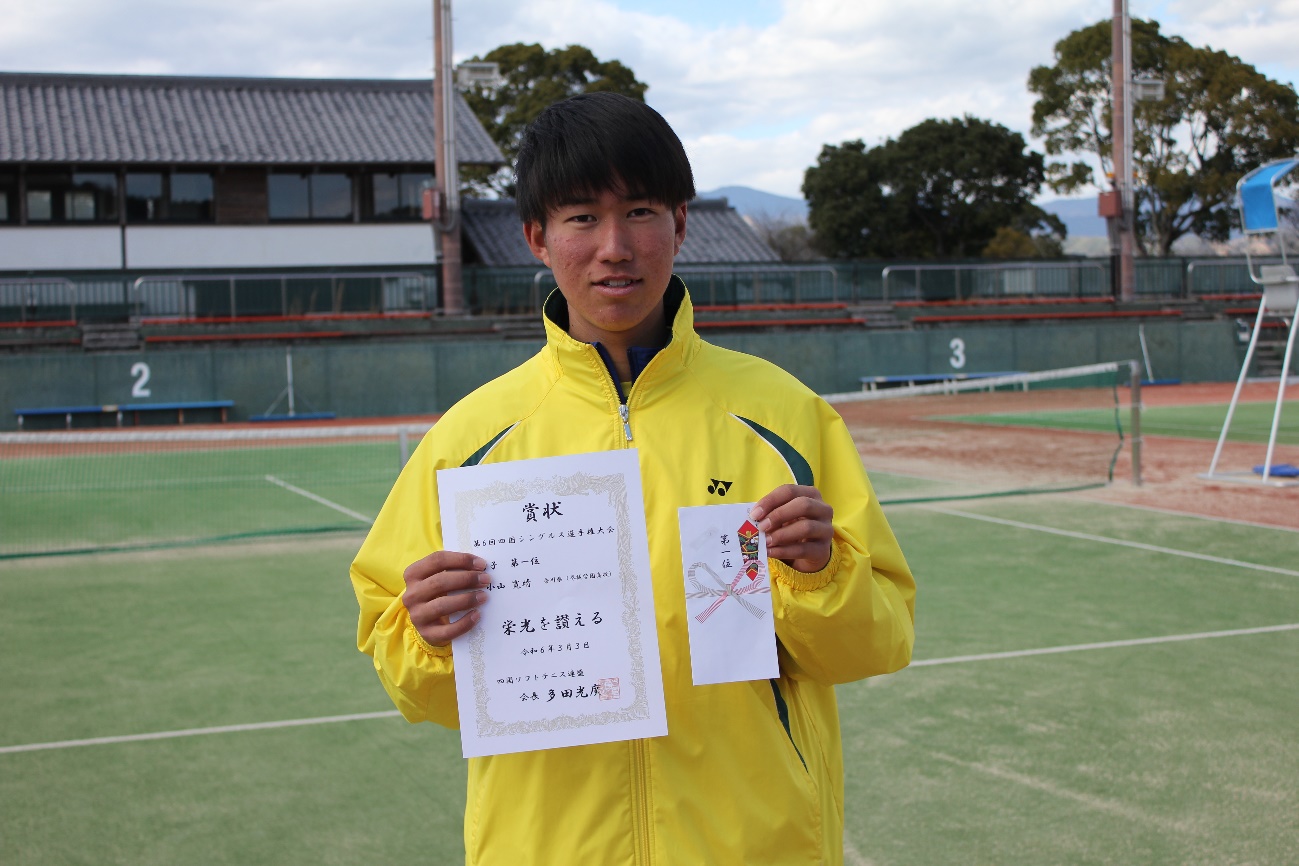 男子の部　優勝　小山寛晴　（香川県　尽誠学園）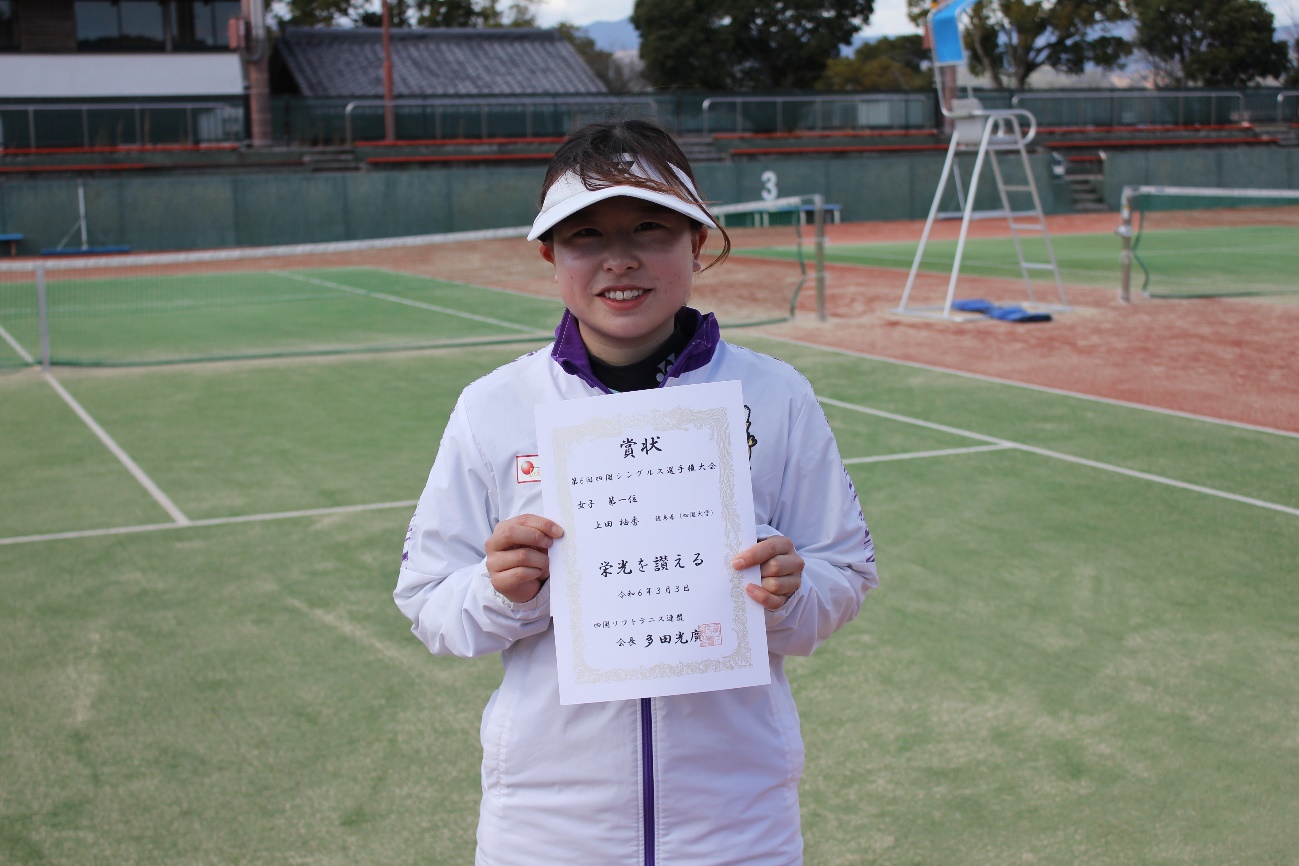 女子の部　優勝　上田柚香（徳島県　四国大学）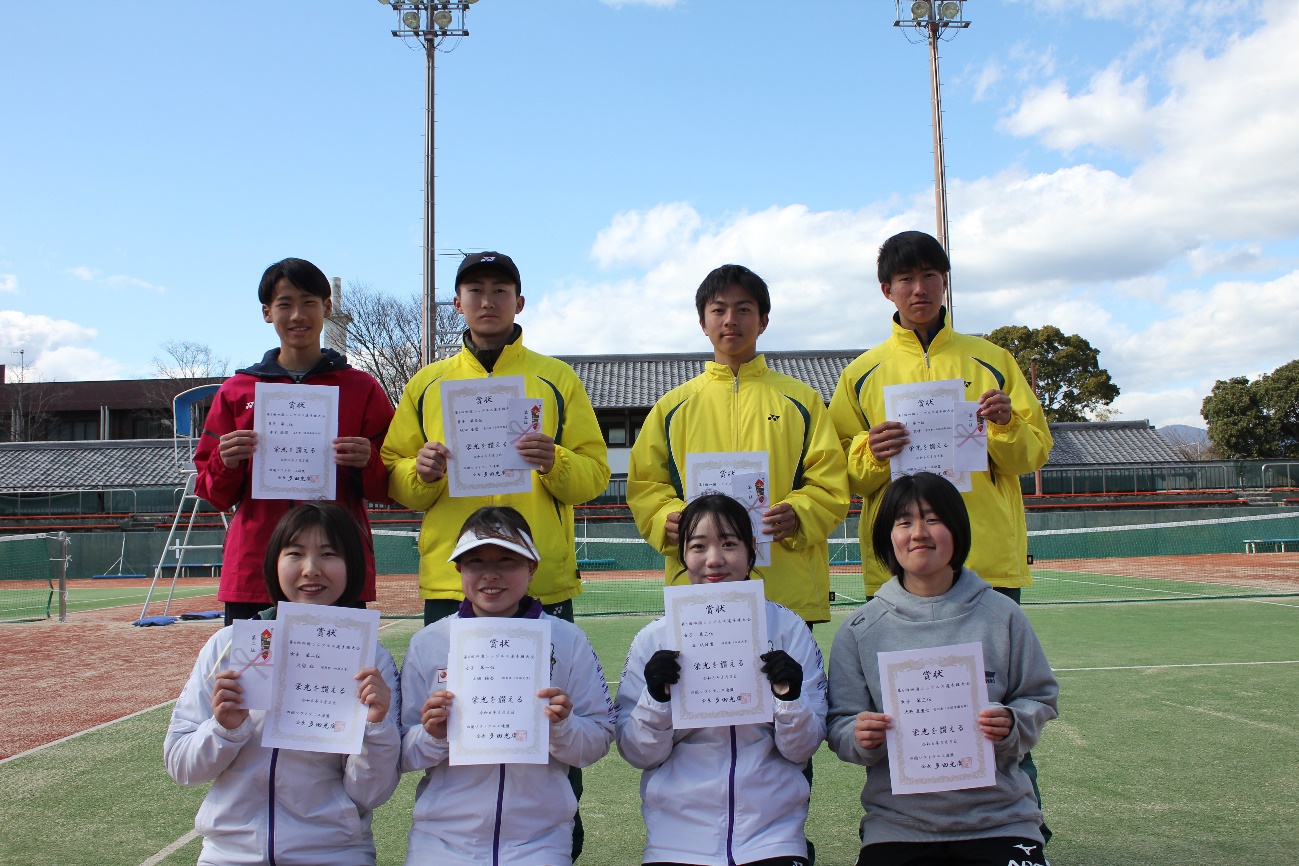 入賞者フォト